Отчет Некоммерческой унитарной организации «Фонд капитального ремонта общего имущества в многоквартирных домах в Удмуртской Республике» за 2019 годВведение.2019 год – год проведения антикризисных мероприятий2019 год стал для Фонда капитального ремонта в УР годом преодоления ряда кризисных явлений, общих как для строительной отрасли региона, так и специфичных, характерных для системы капитального ремонта и деятельности Фонда и с которыми предстоит столкнуться в самом ближайшем будущем.Важным вопросом, который стал общим для региональных операторов по капитальному ремонту в стране, стал вопрос повышения финансовой устойчивости Фондов капремонта. Необходимость решения этого сложнейшего вопроса – перспектива ближайших лет. Для его решения Председателем Правительства УР был принят план обеспечения финансовой устойчивости региональной программы капремонта, рассчитанный до 31 декабря 2021 года. Исполнителем плана станут наряду с Фондом органы исполнительной власти Удмуртской Республики и органы местного самоуправления. 2019 год стал годом налаживания отношений с органами местного самоуправления, управляющими организациями, общественностью. С администрациями муниципальных образований были подписаны соглашения о взаимодействии и сотрудничестве по вопросам капремонта, в рамках которых предстоит провести инвентаризацию жилищного фонда и исключить из Краткосрочного плана дома, проведение капремонта в которых нецелесообразно.Также в 2019 году продолжилась нормотворческая деятельность в сфере капитального ремонта. При активном участии Фонда Госсоветом Удмуртии были приняты изменения в Закон УР «Об организации проведения капитального ремонта общего имущества в многоквартирных домах в Удмуртской Республике» об исключении из программы капитального ремонта домов с численностью квартир менее 5, Правительством УР принято решение об установлении новых размеров взносов на капитальный ремонт на 2020 год.Таким образом, в 2019 году с учетом актуализации стоящих задач по обеспечению выполнения Региональной программы капитального ремонта общего имущества в МКД в деятельности Фонда получили развитие основные направления, определенные целями создания регионального оператора по капитальному ремонту.В 2020 году предстоит продолжить работу по выстраиванию отношений с органами государственной власти Удмуртской Республики, подрядными организациями, органами местного самоуправления, гражданами с использованием современных технологий и программного обеспечения, которое позволит построить работу на принципах максимальной открытости и оперативности. Для этого планируется продолжить формирование бизнес-процессов согласования документов, развивать систему приема граждан через многофункциональные центры, перейти на электронную систему документооборота Directum, развивать систему отчетности через выгрузки в 1С и АИС «Реформа ЖКХ» в ГИС ЖКХ, улучшить функционал личного кабинета на сайте Фонда капитального ремонта.1. Цели и основные направления деятельности Фонда 08В целях формирования на территории Удмуртии долгосрочной системы капитального ремонта многоквартирных домов и обеспечения своевременного проведения капитального ремонта общего имущества в многоквартирных домах Распоряжением Правительства Удмуртской Республики № 247-р от 21 апреля 2014 года создана и зарегистрирована 19 июня 2014 года некоммерческая организация «Фонд капитального ремонта общего имущества в многоквартирных домах в Удмуртской Республике» (далее – Фонд). Таким образом, в 2019 году Фонд отметил 5-летие.Полномочия учредителя от имени Правительства Удмуртии осуществляет Министерство строительства, жилищно-коммунального хозяйства и энергетики Удмуртской Республики.Целью работы Фонда является улучшение условий проживания граждан путем проведения капитального ремонта домов за счет взносов, уплачиваемых собственниками помещений в МКД, в сроки, определенные Региональной программой капитального ремонта, утвержденной Постановлением Правительства УР от 19 мая 2014 года № 186.В качестве инструмента достижения поставленных целей применяется механизм сбора и аккумулирования взносов на капитальный ремонт, уплачиваемых собственниками помещений в многоквартирных домах; исполнения функций заказчика работ по капремонту и финансирование расходов на капитальный ремонт. Достижение поставленных целей также осуществляется путем проведения информационно-разъяснительной и иной деятельности, направленной на просвещение граждан в сфере жилищно-коммунального хозяйства.Названные цели деятельности определяют задачи и особенности функционирования Фонда в отчетном периоде.2. Функционирование регионального оператора по капитальному ремонту многоквартирных домовВ основу системы капитального ремонта положена обязанность собственников помещений аккумулировать средства, необходимые для финансирования затрат на проведение работ по капитальному ремонту, путем уплаты обязательных ежемесячных взносов.Региональными системами капитального ремонта предусмотрено:• планирование и проведение капитального ремонта в отношении каждого многоквартирного дома;• организация целевого финансирования из всех источников, включая средства государственной и муниципальной поддержки, средства собственников, финансирование расходов на предоставление субсидий малоимущим гражданам;• организация работы регионального оператора капитального ремонта, обеспечивающего сбор целевых средств и организацию капитального ремонта многоквартирных домов.В действующую Региональную программу капитального ремонта в Удмуртии включено 7187 домов общей площадью 22,5 млн кв. метров, в которых проживает более 897 тыс человек.Фонд выступает организатором мероприятий, направленных на реализацию Региональной программы капитального ремонта общего имущества в многоквартирных домах, расположенных на территории Удмуртии, собственники помещений в которых аккумулируют средства на капитальный ремонт на счете Фонда. Сегодня из 7187 многоквартирных домов Удмуртии это 4020 многоквартирных домах общей площадью 7,2 млн кв. метров, где проживает более 288 тыс человек. Это 55,9% домов или 32%   от общего количества квадратных метров. Такая разница в процентном соотношении объясняется тем, что на общем счете регионального оператора в основном находятся дома старой застройки, тогда как на специальных счетах – большие дома и высотные новостройки. При этом данный показатель постоянно меняется: «рентабельная» часть домов принимает решение о формировании фонда капитального ремонта на отдельно специальном счете многоквартирного дома и «уходит» вместе с накоплениями, собранными Фондом за 5 с лишним лет, другие дома «приходят» на общий счет, так как не справились с задачей своевременно накопить средства и выполнить необходимый ремонт, либо собираемость в доме настолько мала, что дом неинтересен владельцу специального счета – управляющей организации. Этот процесс наряду с отсутствием иных источников финансирования кроме взносов собственников не позволяет обеспечить в полном объеме капитальный ремонт в объеме, определенном Региональной программой.Кроме того, практика перехода домов с общего счета на спецсчет и обратно привела к затруднению финансового планирования 2-го и 3-го годов трехлетнего периода 2019-2021 годов. Так, затраты регионального оператора планировались исходя из объема сбора взносов на капитальный ремонт, но возникли непредвиденные расходы по перечислению средств на вновь открываемые спецсчета.Эта ситуация находит отражение и в статистике по собираемости взносов. В соответствии с рекомендациями по заполнению ежеквартального отчёта КР-2 по состоянию на 01.01.2020 года уровень собираемости за 2019 год составляет 89,1%. Вместе с тем по домам, которые формировали фонд капитального ремонта на общем счете с начала реализации программы, собираемость составляет 93%.Размер минимального взноса на капитальный ремонт в Удмуртии с 2015 года по 2019 год составлял 6,70 руб/кв.м в месяц в домах без лифта и 7,30 руб/кв.м. в месяц в домах с лифтом. С 1 января 2020 размер минимального взноса равен 8,00 и 8,70 руб/кв.м. соответственно. Для сравнения, по сведениям Ассоциации региональных операторов капитального ремонта РФ средний взнос на капремонт в субъектах РФ в 2019 году составлял 8,57 руб/кв.м. В 32 регионах России предусмотрено бюджетное софинансирование капремонта со стороны субъекта РФ, а в 64 регионах – и со стороны муниципалитета, тогда как в Удмуртии средства собственников являются единственным источником финансирования работ по капитальному ремонту.Фондом капремонта проводится большая претензионная работа с должниками по уплате взносов на капитальный ремонт. Так, в 2019 году в суды было подано исковых заявлений на сумму 23,7 млн руб. Всего в 2019 году было взыскано с физических и юридических лиц 52 млн руб. Еще одним действенным механизмом сбора средств является акция «Новый год – без долгов!». В ее рамках жители республики могут оплатить задолженность по взносам на капитальный ремонт до 20 января 2020 года без пени. Важное условие: задолженность необходимо погасить в полном объеме. Акция проходит в третий раз. В 2018 году в ней приняли участие 170 жителей, закрыв долги на 1 млн рублей. В 2019 году жители Удмуртии погасили 1,5 миллиона рублей задолженности. 3. Выполнение работ по капремонту в 2019 годуВ 2019 году Фондом капитального ремонта в УР проводился капитальный ремонт в соответствии с Краткосрочными планами 2018, 2019 и 2020 гг. Всего в 2019 году отремонтировано 189 многоквартирных домов: 120 МКД – по Краткосрочному плану 2018 года, 66 МКД – по Краткосрочному плану 2019 года, 3 МКД - Краткосрочному плану 2020 года (рис.1).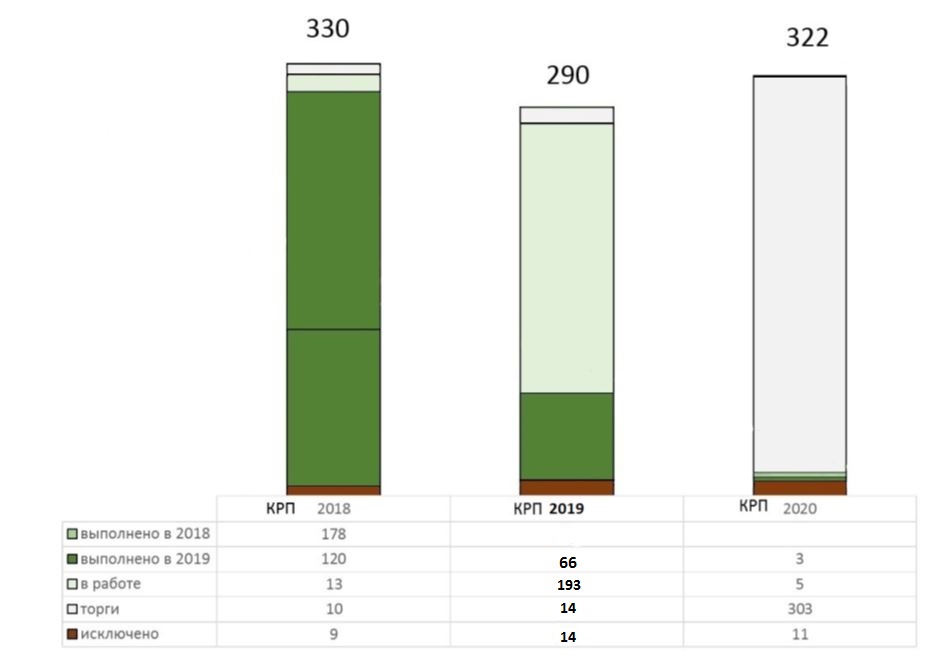 Рис.1По состоянию на 31 декабря 2019 года по Краткосрочному плану 2018 года исполнение составляет 95,8%. Оставшиеся 4,2% приходятся на 30 видов работ, по которым пришлось расторгнуть договоры подряда с тремя подрядными организациями (отказался от выполнения работ по ряду объектов в силу причин финансового характера  ООО «ОниксСтрой+»; не приступал к выполнению работ по ряду объектов в силу причин финансового характера ООО «Диалог»; объявлен банкротом ООО «ЭСКО») и вывести объекты на повторные электронные аукционы. Краткосрочный план 2019 года разделен на две части: первая часть – 55 домов со сроком выполнения работ до 31.12.2019, вторая – 235 домов со сроком выполнения работ до 31.12.2020. Первая часть исполнена на 100%, из второй уже сегодня завершены работы в 11 домах (рис.2).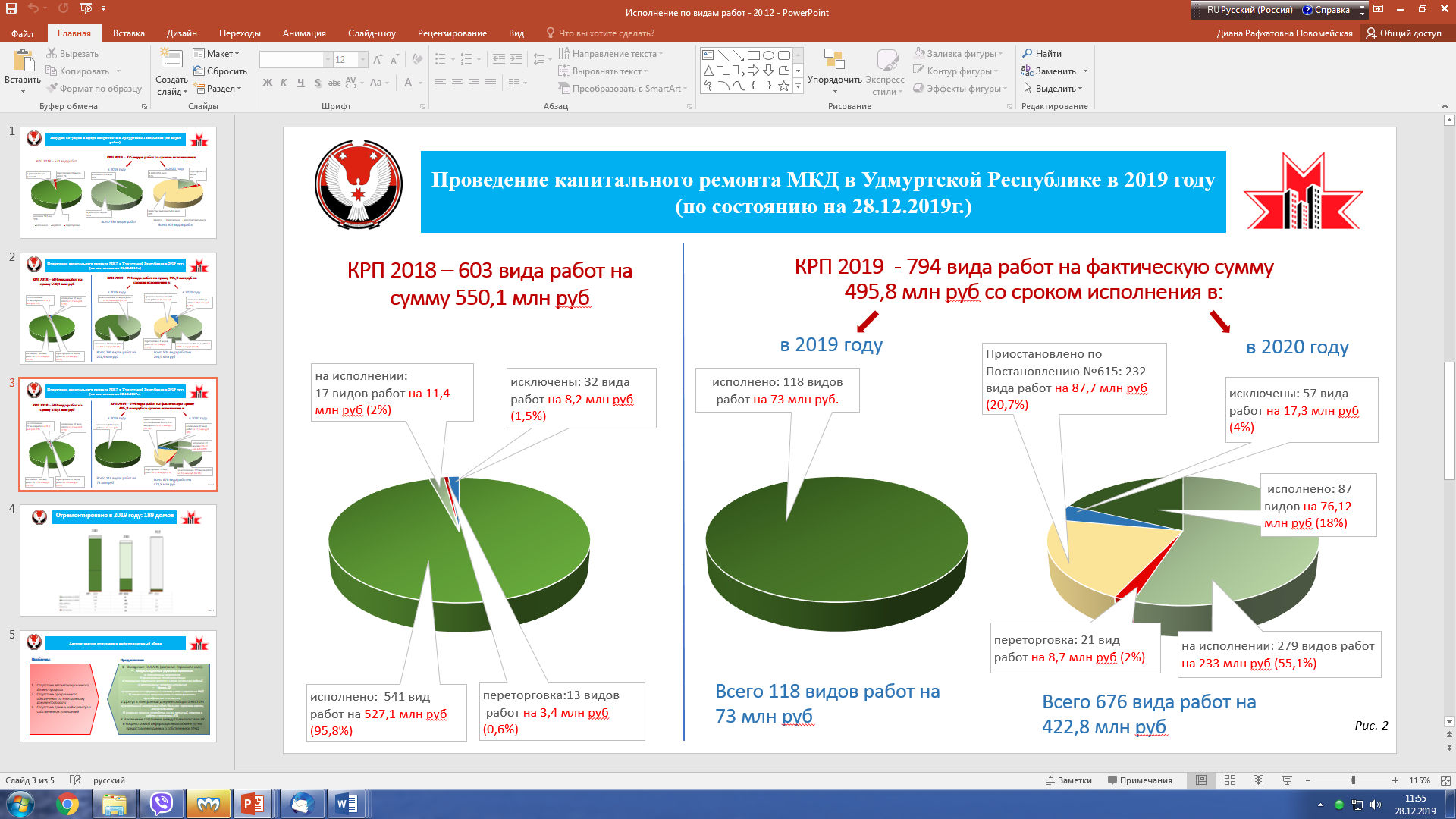 4. Проведение торгов по выбору подрядных организаций в 2019 годуУчаствовать в торгах на проведение работ по капитальному ремонту могут только компании, вошедшие в Реестр подрядных организаций Удмуртской Республики. Предварительный отбор на включение компаний в Реестр проводится ежеквартально. В 2019 году Реестр квалифицированных подрядных организаций УР пополнился 66 организациями, 21 из которых зарегистрированы в Удмуртии. Сейчас в реестре 138 организаций.Между тем, на участие в аукционах заявляется ограниченный круг подрядных организаций. Чтобы стимулировать компании к участию в аукционах, Фонд пересмотрел условия договоров с подрядчиками на выполнение работ. Так, были внесены изменения, касающиеся сокращения сроков оплаты, выплаты аванса и пересмотрено формирование лотов аукциона.Всего в 2019 году было проведено 113 аукционов, из которых 58 закончились заключением договоров (286 домов), не состоялись 49 (в том числе 23 аукциона были размещены повторно), 6 были отменены.Анализ причин отсутствия либо небольшого количества заявок показал, что сокращение сроков оплаты и пересмотр объемов лотов не привело к ожидаемому результату по увеличению количества участников аукционов. Директором Фонда была проведена встреча со строительными организациями в рамках Круглого стола, на которой участники выразили мнение, что для них предпочтительнее участвовать в реализации программы по капитальному ремонту объектов социальной сферы (отсутствуют потенциальные конфликтные ситуации с жителями, объем работ на одном объекте позволяет получить больше прибыли, чем на нескольких многоквартирных домах). В результате значительное количество торгов не могли состояться, аукционы приходилось проводить повторно, было упущено летнее время. В итоге, когда торги состоялись, 232 вида работ было перенесено на 2020 год по основаниям, предусмотренным Постановлением Правительства РФ № 615 (по погодным условиям в связи с началом отопительного периода).По Краткосрочному плану 2020 года заключены договоры на капитальный ремонт в 14 МКД, объявлены торги на проведение работ: размещено 6 электронных аукционов на проектные работы (132 МКД) и 8 на комплекс работ (проектные работы + работы на проведение работ) (78 МКД). Подготовлены дефектные ведомости для организации торгов на работы в 98 МКД.5. Замена лифтовВажным этапом работы Фонда в 2019 году стала замена лифтов, отслуживших нормативный срок. Всего, с учетом лифтов в домах, собирающих средства на капитальный ремонт на спецсчетах в Удмуртии, требуют замены 2289 лифтов. Согласно Распоряжению Комиссии Таможенного союза от 17 декабря 2019 г. № 204 срок замены лифтового оборудования, отработавшего 25 лет и более, продлен до 5 февраля 2025 года. Вместе с тем, на замену более чем 2 тысяч лифтов необходимы средства в размере около 4 млрд.рублей, аккумулированных за счет взносов на капитальный ремонт и иных источников.Необходимо отметить, что большинство домов, в которых требуется замена лифтов, формируют фонд капитального ремонта на специальном счете. Доля лифтов, нуждающихся в ремонте, в домах, формирующих фонд капитального ремонта на общем счёте регионального оператора, составляет 2,7% от общего количества лифтов – это 303 лифта в 101 МКД. Всего в 2019 году Фонд отремонтировал 113 лифтов, в том числе по Краткосрочному плану 2019 года – 40 лифтов.   Из 303 лифтов ремонт в более ранний период (2022 – 2024 годы) требуют 68 лифтов в 24 МКД. Замена этих лифтов проводится Фондом в плановом режиме. Вместе с тем, существует риск массового перехода на общий счет домов, не уложившихся в 5-летний срок замены лифтов, но при этом истративших средства на другие непервоочередные виды работ.Кстати, в 2019 году в Удмуртии были выпущены нормативные правовые акты, позволяющее на 20% снизить нагрузку на жителей многоквартирных домов при замене лифтов. При этом 14% расходной суммы возмещает республиканский бюджет, 6% - муниципальный. Минстроем УР была объявлена заявочная компания, в ходе которой были заключены договоры с управляющими компаниями на замену 39 лифтов, в том числе 3 лифтов в домах, аккумулирующих средства на капитальный ремонт на общем счете. Стоит отметить, что решение об участии в данной программе принимали сами жители по принципу инициативного бюджетирования, проанализировав свои финансовые возможности, а именно сумму накоплений на счете дома и приняв решение об увеличении взноса на капитальный ремонт на 1,5 руб.   6. Административно-хозяйственна деятельностьВ 2019 году была проведена плановая аудиторская проверка деятельности Фонда, нарушений не выявлено.Вместе с тем, по результатам внутреннего анализа деятельности Фонда в предыдущие годы, были приняты следующие управленческие решения: о смене с 2019 года системы налогообложения и переходу на 6-процентные отчисления от доходов;о переезде в здание, собственником которого является Удмуртская Республика;о погашении задолженности перед контрагентами;об изменении штатной структуры. В целях экономии бюджетных средств Фонд освободил ранее занимаемые помещения (стоимость аренды составляла 1 тыс руб за кв.м), в настоящее время располагается в здании по адресу: г. Ижевск, ул. Песочная, 9, собственником которого является Удмуртская Республика. Всего в 2019 году по сравнению с 2018 годом расходы на аренду и коммунальные услуги сократились более чем на 1 млн рублей. Произведены все расчеты с контрагентами, перед которыми имелись долги, в том числе с «Почтой России» за печать и доставку квитанций. Уменьшилась текучка кадров (в 2018 году был принят в штат 21 человек, уволено – 25; в 2019 было принято 25, а уволено – 15). Изменена структура организации: в 2 раза сокращено количество заместителей руководителя, путем разделения отдела технического заказчика появились отделы организации работ по капитальному ремонту и контроля выполнения гарантий. К сожалению, сегодня зарплата специалиста Фонда ниже, чем в среднем по строительной отрасли, в результате чего наблюдается дефицит квалифицированных кадров в организации. Это влечет за собой нарушение сроков бизнес-процессов по организации работ.Таким образом, в 2019 году Фонду пришлось решать вопросы погашения долга за коммунальные услуги, искать другое помещение для размещения с целью минимизации платежей аренды, решать кадровые вопросы, то есть исполнять функции антикризисного управляющего, решая внутренние вопросы наряду с обеспечением основной деятельности регионального оператора.7. Нормативно-правовое регулирование и методологическое обеспечение по вопросам организации проведения капитального ремонта многоквартирных домов В 2019 году Фонд принял участие в разработке следующих правовых актов и документов:• изменения в Постановление Правительства УР № 186 от 19.05.2014;  • Постановление Правительства УР № 579 о внесении изменений в Краткосрочный план 2019 – 2021 годов; • Постановление Правительства № 307 о внесении изменений в Краткосрочный план 2016 – 2018 годов;• Постановление Правительства УР № 371 «Об утверждении размеров предельной стоимости услуг и (или) работ по капитальному ремонту общего имущества в многоквартирном доме, которая может оплачиваться региональным оператором за счет средств фонда капитального ремонта, сформированного исходя из минимального размера взноса на капитальный ремонт»;• внесение изменений в Закон УР № 64-РЗ «Об организации проведения капитального ремонта общего имущества в многоквартирных домах в Удмуртской Республике»;• Постановление Правительства УР от 31.05.2019г. № 219 «О минимальном размере взноса на капитальный ремонт общего имущества в многоквартирном доме на территории Удмуртской Республики на 2020 год»;• Постановление Правительства УР от 23.08.2019 № 383 «Об утверждении Правил предоставления субсидий из бюджета Удмуртской Республики юридическим лицам и индивидуальным предпринимателям на возмещение части затрат на проведение мероприятий по замене лифтов в многоквартирных домах».8. Информационно-методическая поддержка капитального ремонтаВ 2019 году Фондом при осуществлении информационно-методической поддержки системы капитального ремонта особое внимание уделялось исполнению краткосрочных планов капитального ремонта, а также разъяснительно-обучающей работе со специалистами подразделений ЖКХ при администрациях районов.Так, 15 июля в Фонде капремонта в Удмуртии состоялся обучающий семинар для специалистов администраций муниципальных образований республики по теме «Роль органов местного самоуправления в организации и проведении капитального ремонта общего имущества в многоквартирных домах в Удмуртской Республике». Семинар прошел в форме диалога: участники - специалисты администраций муниципальных образований смогли задать интересующие их вопросы, поделиться своим опытом, провести «работу над ошибками».В августе состоялся ряд встреч с собственниками, желающими принять участие в реализации программы по замене лифтов с возмещением части затрат на данные работы. Собственникам общего имущества в многоквартирных домах были разъяснены условия участия в программе по получению субсидий в рамках Постановления Правительства УР № 383.Несмотря на отсутствие бюджета для размещения информации в СМИ, в средствах массовой информации ежемесячно публиковались материалы о деятельности Фонда капремонта. Всего в 2019 году в электронных и печатных изданиях Удмуртской Республики вышел 201 материал о работе Фонда, в том числе, сюжет на Первом канале с участием директора Фонда Новомейской Д.Р. и сюжет о ходе реализации краткосрочного плана капремонта в «Итогах недели» с Главой Удмуртии Александром Владимировичем Бречаловым.Директор и специалисты Фонда капремонта принимали участие во Всероссийских семинарах с целью обучения и дальнейшего распространения знаний и практик по направлениям деятельности в Удмуртской Республике. Так, в марте состоялось Всероссийское совещание региональных операторов капитального ремонта в Саранске, в июне в Москве прошла Международная выставка лифтов и подъемного оборудования Russian Elevator Week. В ее рамках состоялись тематические конференции и круглые столы. В октябре в Уфе стартовала расширенная стратегическая сессия «Основные направления развития жилищной-коммунального хозяйства Российской Федерации». В ее рамках прошел и IV Всероссийский съезд реогоператоров капремонта общего имущества многоквартирных домов.В 2019 году Фонд капитального ремонта в Удмуртской Республике отметил 5-летний юбилей. В рамках празднования этой даты был организован ряд методических мероприятий для подрядчиков, специалистов подразделений ЖКХ районных администраций, руководителей управляющих компаний и производителей материалов для капитального ремонта.Так, 19 июня состоялись круглый стол «Технологии и материалы, применяемые при проведении капитального ремонта» и выставка современных материалов и оборудования, применяемых при капитальном ремонте. Были представлены доклады о новом теплообменном оборудовании, огнезащитных и антисептических составах, системе внешнего армирования из углеродистого волокна для восстановления несущей способности зданий, светодиодном освещении и многом другом. Совместно с ООО «Техэнергострой» была проведена презентация произведенного в Удмуртии лифта, установленного в многоквартирном доме в рамках реализации Региональной программы капитального ремонта.Состоялась конференция «Капремонт вчера, сегодня, завтра» с участием директора фонда «Институт экономики города» направления «Городское хозяйство» Генцлер И.В. (г. Москва). На конференции речь шла о мерах по повышению финансовой устойчивости региональных систем капитального ремонта, о роли управляющих организаций при проведении капитального ремонта, об энергоэффективном капитальном ремонте и мерах господдержки.9. Работа с населениемФонд капремонта в Удмуртии постоянно ведет работу с жителями, разъясняя положения Жилищного кодекса РФ в части проведения капитального ремонта общего имущества в многоквартирных домах, сотрудники Фонда проводят бесплатные консультации, личные приемы граждан, отвечают на многочисленные вопросы жителей.Так, в 2019 году специалисты Фонда ответили на более 5 тыс обращений граждан, поступивших по электронной почте. Кроме того, приняли свыше 7 тыс человек (до 30 человек в день) и ответили на 45,5 тыс телефонных звонков жителей (2 звонка в минуту).Также Фонд ведет работу в социальных сетях, где граждане могут задать свои вопросы относительно капитального ремонта и получить оперативные ответы на них. Такая же опция («Задать вопрос») предусмотрена на сайте Фонда kapremont18.ru, где располагаются новости и документы, с которыми может ознакомиться любой желающий. Вопросы и обращения жителей принимаются и в системе ГИС ЖКХ. В среднем в социальные сети Фонда поступает около 40 вопросов в месяц.Личные приемы граждан каждый четверг проводит директор Фонда Новомейская Д.Р. За год в ходе личных приемов было разрешено около 60 вопросов жителей.Для удобства граждан в 2019 году Фонд капремонт заключил соглашение о сотрудничестве с МФЦ. С марта обращения в Фонд капремонта через МФЦ начали принимать в Ижевске, а с августа – в Глазове. В 2020 году такая возможность появится у жителей Воткинска, Сарапула и Можги.Важная для граждан информация располагается ежемесячно с оборотной стороны квитанции. В том числе, по согласованию с Минстроем УР, размещалась информация по вопросам, которые имели актуальное значение для Правительства УР (например, по переходу на цифровое телевидение, предупреждения о мошенничествах с банковскими картами и др.)В рамках федерального проекта «Школа грамотного потребителя», который реализуется на территории России с 2014 года по поручению Правительства Российской Федерации под контролем Минстроя РФ, директор и специалисты Фонда капремонта провели ряд лекций для граждан в городах Ижевск, Можга, Глазов. Обучение в «Школе грамотного потребителя» основам жилищно-коммунального хозяйства проводится бесплатно.Для популяризации идей бережного отношения к дому Фонд капитального ремонта провел традиционный творческий конкурс для детей «Мой дом – моя крепость». Его цель: формирование знаний о капитальном ремонте жилищного фонда у подрастающего поколения. На конкурс принимались рисунки и фотографии поделок из конструктора на тему капитального ремонта в многоквартирных домах. Было прислано более 100 работ. Профессиональным жюри под руководством председателя Союза художников Удмуртии были выявлены победители и лауреаты конкурса в двух номинациях «Рисунок» и «Конструктор». Победители в каждой номинации получили телефоны от спонсоров. Церемония награждения состоялась в Государственном цирке Удмуртии, который предоставил бесплатные билеты всем победителям и лауреатам конкурса. По итогам конкурса был выпущен календарь на 2020 год с детскими работами. Все работы, присланные на конкурс, опубликованы на сайте Фонда капремонта.  10. Система мониторинга и проверокВ соответствии с Жилищным кодексом РФ, проверки деятельности региональных операторов проводятся с любой периодичностью и без формирования ежегодного плана проведения плановых проверок. Срок проведения проверок не ограничивается. Практика показывает, что контролирующие органы широко используют данные полномочия, что в некоторой степени парализует деятельность проверяемых структурных подразделений Фонда, которые вынуждены готовить объемные справки и копии документов вместо выполнения своих основных обязанностей. В ходе проверок выявляются, как правило, замечания, которые не являются нарушением каких-либо норм федерального законодательства (например, нарушений порядка расходования средств собственников, начислений и учета взносов на капитальный ремонт). В любом случае, все замечания отрабатываются по предмету выявленных замечаний (с подрядными организациями, органами местного самоуправления, другими контрагентами).За 2019 год в адрес Фонда поступило 245 запросов и требований о предоставлении информации и документов в рамках проверок, анализов и мониторинга исполнения законодательства. Большая часть запросов поступило из Главного управления Государственного надзора (Жилинспекция) –99, Прокуратуры – 62, ИФНС - 10. Кроме того, Фонд капитального ремонта в Удмуртии предоставляет в течение года 52 различных отчета (среди которых есть ежемесячные, ежеквартальные и годовые) в Правительство УР, Минстрой УР, Минфин УР, Минюст УР, Главное управление по надзору УР, Удмуртстат, ИФНС и другие инстанции.